Assemblies of the Member States of WIPOFifty-Fourth Series of MeetingsGeneva, September 22 to 30, 2014STATUS OF THE PAYMENT OF CONTRIBUTIONS AS AT SEPTEMBER 1, 2014Document prepared by the SecretariatThe present document contains an updated version of the Status of the Payment of Contributions as at June 30, 2014 (document WO/PBC/22/7).Arrears in contributions as AT September 1, 2014Arrears in Annual Contributions
(Except for Arrears of the Least Developed Countries, Placed in a Special (Frozen) Account Concerning the Years Preceding 1990)The following table shows the arrears in contributions on September 1, 2014, under the unitary contribution system which has been applicable since January 1, 1994, and under the previously applicable contribution systems of the six Contribution-financed Unions (Paris, Berne, IPC, Nice, Locarno, Vienna) and of WIPO (for States which are members of WIPO but not members of any of the Unions), with the exception of arrears in contributions of the least developed countries (LDCs) concerning the years preceding 1990, placed in a special (frozen) account, which are not shown in this table but are shown in the table in paragraph 5 below.Total amount of arrearsObservationsThe total amount of the overdue contributions was, on September 1, 2014, approximately 4.35 million Swiss francs, of which 2.53 million Swiss francs concern the unitary contribution system, whereas 1.82 million Swiss francs concern the pre-1994 contributions in respect of the Contribution-financed Unions and WIPO.  The total amount of arrears corresponds to 24.7 per cent of the amount of the contributions payable for 2014, namely, 17.6 million Swiss francs.Any payment that reaches the International Bureau between September 1 and September 22, 2014, will be reported to the Assemblies when they examine the present document.Arrears in Annual Contributions of the Least Developed CountriesPlaced in a Special (Frozen) Account Concerning the Years Preceding 1990It is recalled that, in accordance with the decision taken by the WIPO Conference and the Assemblies of the Paris and Berne Unions at their 1991 ordinary sessions, the amount of the arrears in contributions of any least developed country (LDC) relating to years preceding 1990 was placed in a special account, the amount of which was frozen as of December 31, 1989 (documents AB/XXII/20 and AB/XXII/22, paragraph 127).  Such arrears in contributions, as at September 1, 2014, concerning the Paris and Berne Unions and concerning WIPO are shown in the following table.  Any payment that reaches the International Bureau between September 1 and September 22, 2014, will be reported to the Assemblies when they examine the present document.Total amount of arrears
Amounts due towards the Working Capital FundsThe following table shows the amounts due, on September 1, 2014, in the payments by States towards the working capital funds that have been constituted, namely, those of two Contribution-financed Unions (Paris and Berne).  Any payment that reaches the International Bureau between September 1 and September 22, 2014, will be reported to the Assemblies when they examine the present document.Total amount due towards the Working Capital Funds
Evolution of Arrears in Contributions and Working Capital Funds Over the Last Ten YearsSince the introduction of the unitary contribution system in 1994 and the creation of new, more equitable contribution classes for the developing countries, the arrears in contributions have been reduced significantly.  This reduction is partly explained by the total amount of contributions invoiced, which declined considerably between the years 1997 and 2013.The following table gives the amounts of arrears in contributions (including the “frozen” arrears of the LDCs) and Working Capital Funds (WCF) since 2003.9.	The Assemblies of the Member States of WIPO and of the Unions, each as far as it is concerned, are invited to take note of the Status of the Payment of Contributions as at September 1, 2014.[End of document]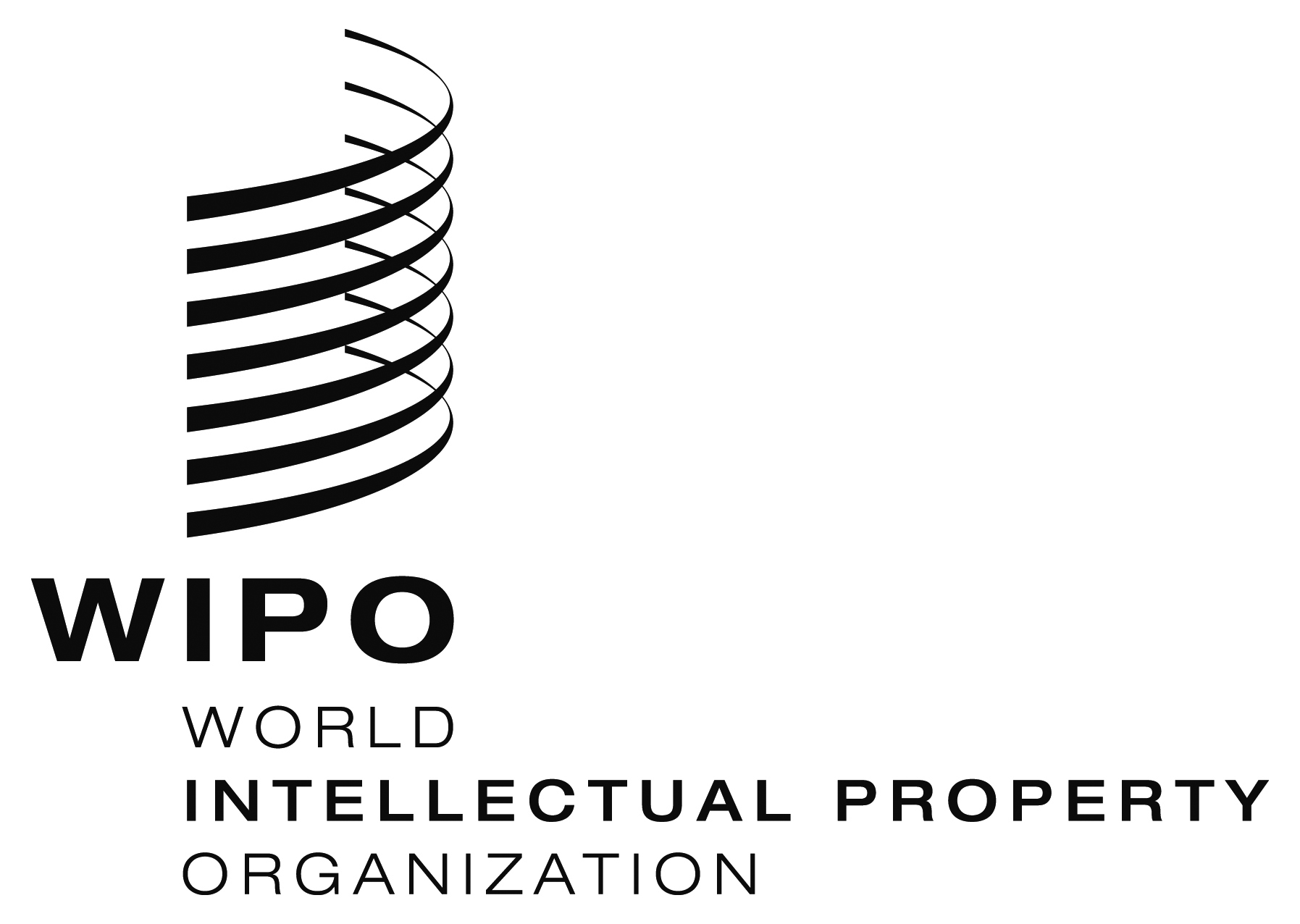 Ea/54/9    a/54/9    a/54/9    ORIGINAL:  ENGLISHORIGINAL:  ENGLISHORIGINAL:  ENGLISHDATE:  September 4, 2014DATE:  September 4, 2014DATE:  September 4, 2014StateUnitary/
Union/
WIPONo Arrears/Year(s) of Arrears 
(partial payment is indicated by an asterisk)Amount of Arrears (Swiss francs)Amount of Arrears (Swiss francs)% of Total ArrearsStateUnitary/
Union/
WIPONo Arrears/Year(s) of Arrears 
(partial payment is indicated by an asterisk)Total% of Total ArrearsAfghanistanUnitary141 4240.03AlbaniaNo arrearsAlgeriaNo arrearsAndorraNo arrearsAngolaNo arrearsAntigua and BarbudaNo arrearsArgentinaUnitary14*32 5590.75ArmeniaNo arrearsAustraliaNo arrearsAustriaNo arrearsAzerbaijanNo arrearsBahamasNo arrearsBahrainUnitary145 6970.13BangladeshUnitary141 4240.03BarbadosNo arrearsBelarusNo arrearsBelgiumNo arrearsBelizeNo arrearsBeninNo arrearsBhutanNo arrearsBolivia (Plurinational State of)Unitary07+08+09+10+11+12+13+1422 7920.52Bosnia and HerzegovinaNo arrearsBotswanaNo arrearsBrazilUnitary1491 1582.10Brunei DarussalamNo arrearsBulgariaNo arrearsBurkina FasoUnitary141 4240.03BurundiUnitary94+95+96+97+98+99+00+01+02+03+04+05+06+07+08+09+10+11+12+13+14    31 755Paris90+91+92+9313 27645 0311.03Cabo VerdeNo arrearsCambodiaUnitary141 4240.03CameroonNo arrearsCanadaNo arrearsCentral African RepublicUnitary94+95+96+97+98+99+00+01+02+03+04+05+06+07+08+09+10+11+12+13+1431 755Paris90+91+92+9313 276Berne90+91+92+937 46052 4911.21ChadUnitary94+95+96+97+98+99+00+01+02+03+04+05+06+07+08+09+10+11+12+13+1431 755Paris90+91+92+9313 276Berne90+91+92+937 46052 4911.21ChileNo arrearsChinaNo arrearsColombiaNo arrearsComorosUnitary06+07+08+09+10+11+12+13+1412 8160.29CongoNo arrearsCosta RicaNo arrearsCôte d’IvoireUnitary 94+95+96+97+98+99+00+01+02+03+04+05+06+07+08+09+10+11+12+13+1467 072Paris92*+9319 346Berne92+9315 434101 8522.34CroatiaNo arrearsStateUnitary/
Union/
WIPONo Arrears/Year(s) of Arrears 
(partial payment is indicated by an asterisk)Amount of Arrears (Swiss francs)Amount of Arrears (Swiss francs)% of Total ArrearsStateUnitary/
Union/
WIPONo Arrears/Year(s) of Arrears 
(partial payment is indicated by an asterisk)Total% of Total ArrearsCubaNo arrearsCyprusNo arrearsCzech RepublicNo arrearsDemocratic People’s Republic of KoreaNo arrearsDemocratic Republic of the CongoUnitary94+95+96+97+98+99+00+01+02+03+04+05+06+07+08+09+10+11+12+13+1431 755Paris90+91+92+93159 959Berne90+91+92+9390 326282 0406.48DenmarkNo arrearsDjiboutiUnitary12+13+144 2720.10DominicaUnitary10+11+12+13+1414 2450.33Dominican RepublicUnitary94+95+96+97+98+99+00+01+02+03+04+05+06+07+08+09+10+11+12+13+14104 096Paris70*+71+72+73+74+75+76+77+78+79+
80+81+82+83+84+85+86+87+88+89+
90+91+92+93937 7941 041 89023.95EcuadorNo arrearsEgyptNo arrearsEl SalvadorNo arrearsEquatorial GuineaUnitary12+13+144 2720.10EritreaUnitary141 4240.03EstoniaNo arrearsEthiopiaNo arrearsFijiNo arrearsFinlandNo arrearsFranceNo arrearsGabonNo arrearsGambiaUnitary141 4240.03GeorgiaNo arrearsGermanyNo arrearsGhanaNo arrearsGreeceNo arrearsGrenadaUnitary10+11+12+13+1414 2450.33GuatemalaNo arrearsGuineaUnitary94+95+96+97+98+99+00+01+02+03+04+05+06+07+08+09+10+11+12+13+1431 755Paris90+91+92+9313 276Berne90+91+92+937 46052 4911.21Guinea-BissauUnitary94+95+96+97+98+99+00+01+02+03+04+05+06+07+08+09+10+11+12+13+1431 755Paris90+91+92+9313 276Berne92+933 85848 8891.12GuyanaUnitary142 8490.07HaitiUnitary141 4240.03Holy SeeNo arrearsHondurasUnitary11+12+13+1411 3960.26HungaryNo arrearsIcelandNo arrearsIndiaNo arrearsIndonesiaNo arrearsIran (Islamic Republic of)No arrearsStateUnitary/
Union/
WIPONo Arrears/Year(s) of Arrears 
(partial payment is indicated by an asterisk)Amount of Arrears (Swiss francs)Amount of Arrears (Swiss francs)% of Total ArrearsStateUnitary/
Union/
WIPONo Arrears/Year(s) of Arrears 
(partial payment is indicated by an asterisk)Total% of Total ArrearsIraqUnitary13+1411 3940.26IrelandNo arrearsIsraelNo arrearsItalyNo arrearsJamaicaUnitary142 8490.07JapanNo arrearsJordanNo arrearsKazakhstanNo arrearsKenyaNo arrearsKiribatiUnitary14*1320.00KuwaitUnitary1411 3950.26KyrgyzstanNo arrearsLao People’s Democratic RepublicNo arrearsLatviaNo arrearsLebanonUnitary94+95+96+97+98+99+00+01+02+03+04+05+06+1452 127Paris91*+92+9320 499Berne91+92+9351 102Nice91+92+933 206126 9342.92LesothoNo arrearsLiberiaNo arrearsLibyaUnitary13*+1418 3950.42LiechtensteinNo arrearsLithuaniaUnitary1411 3950.26LuxembourgNo arrearsMadagascarNo arrearsMalawiNo arrearsMalaysiaNo arrearsMaldivesNo arrearsMaliUnitary12*+13+144 1850.10MaltaNo arrearsMauritaniaUnitary94+95+96+97+98+99+00+01+02+03+04+05+06+07+08+09+10+11+12+13+1431 755Paris90+91+92+9313 276Berne90+91+92+937 46052 4911.21MauritiusNo arrearsMexicoNo arrearsMicronesia (Federated States of)Unitary05*+06+07+08+09+10+11+12+13+1425 8940.60MonacoNo arrearsMongoliaNo arrearsMontenegroNo arrearsMoroccoNo arrearsMozambiqueNo arrearsMyanmarNo arrearsNamibiaNo arrearsNepalUnitary13+142 8480.07NetherlandsNo arrearsNew ZealandNo arrearsStateUnitary/
Union/
WIPONo Arrears/Year(s) of Arrears 
(partial payment is indicated by an asterisk)Amount of Arrears (Swiss francs)Amount of Arrears (Swiss francs)% of Total ArrearsStateUnitary/
Union/
WIPONo Arrears/Year(s) of Arrears 
(partial payment is indicated by an asterisk)Total% of Total ArrearsNicaraguaNo arrearsNigerUnitary94+95+96+97+98+99+00+01+02+03+04+05+06+07+08+09+10+11+12+13+1431 755Paris90*+91+92+9310 503Berne90+91+92+937 46049 7181.14NigeriaUnitary94+95+96+97+98+99+00+01+02+03+04+05+06+07+08+09+10+11+12+13+14324 583Paris92*+93160 629485 21211.15NorwayNo arrearsOmanNo arrearsPakistanNo arrearsPanamaUnitary14*4070.01Papua New GuineaNo arrearsParaguayUnitary13*+142 9820.07PeruNo arrearsPhilippinesNo arrearsPolandNo arrearsPortugalNo arrearsQatarNo arrearsRepublic of KoreaNo arrearsRepublic of MoldovaNo arrearsRomaniaNo arrearsRussian FederationUnitary14*28 2130.65RwandaNo arrearsSaint Kitts and NevisNo arrearsSaint LuciaNo arrearsSaint Vincent and the Grenadines142 8490.07SamoaNo arrearsSan MarinoNo arrearsSao Tome and PrincipeNo arrearsSaudi ArabiaNo arrearsSenegalNo arrearsSerbiaParis93*    79 996Berne91+92+93135 984Nice936 447Locarno932 247224 6745.16SeychellesNo arrearsSierra LeoneNo arrearsSingaporeNo arrearsSlovakiaNo arrearsSloveniaNo arrearsSomaliaUnitary94+95+96+97+98+99+00+01+02+03+04+05+06+07+08+09+10+11+12+13+1431 755WIPO90+91+92+934 45236 2070.83South AfricaNo arrearsSpainNo arrearsSri LankaNo arrearsSudanNo arrearsSurinameNo arrearsSwazilandNo arrearsSwedenNo arrearsSwitzerlandNo arrearsSyrian Arab RepublicNo arrearsStateUnitary/
Union/
WIPONo Arrears/Year(s) of Arrears 
(partial payment is indicated by an asterisk)Amount of Arrears (Swiss francs)Amount of Arrears (Swiss francs)% of Total ArrearsStateUnitary/
Union/
WIPONo Arrears/Year(s) of Arrears 
(partial payment is indicated by an asterisk)Total% of Total ArrearsTajikistanNo arrearsThailandNo arrearsThe former Yugoslav Republic of MacedoniaNo arrearsTogoUnitary02*+03+04+05+06+07+08+09+10+11+12+13+1417 9280.41TongaUnitary142 8490.07Trinidad and TobagoNo arrearsTunisiaNo arrearsTurkeyNo arrearsTurkmenistanNo arrearsUgandaUnitary13+142 8480.07UkraineNo arrearsUnited Arab EmiratesNo arrearsUnited KingdomNo arrearsUnited Republic of TanzaniaNo arrearsUnited States of AmericaUnitary13*+141 310 80030.13UruguayNo arrearsUzbekistanNo arrearsVanuatuNo arrearsVenezuela (Bolivarian Republic of)Unitary13*+1412 7500.29Viet NamNo arrearsYemenUnitary141 4240.03ZambiaNo arrearsZimbabweUnitary14*5040.01Unitary Contributions2 531 983Contribution-financed Unions and WIPO1 818 738Grand Total4 350 721100.00StateUnion/
WIPOYear(s) of Arrears 
(partial payment is indicated by an asterisk)Amount of Arrears (Swiss francs)Amount of Arrears (Swiss francs)Amount of Arrears (Swiss francs)% of Total ArrearsStateUnion/
WIPOYear(s) of Arrears 
(partial payment is indicated by an asterisk)TotalTotal% of Total ArrearsBurkina FasoParis78+79+80+81+82+83+84+85+86+87+88+
89214 738214 738Berne77*+78+79+80+81+82+83+84+85+86+87+
88+89136 129136 129
350 8678.06BurundiParis78+79+80+81+82+83+84+85+86+87+88+
89214 7384.93Central African RepublicParis76*+77+78+79+80+81+82+83+84+85+
86+87+88+89273 509273 509Berne80*+81+82+83+84+85+86+87+88+89114 858114 858388 3678.92ChadParis71+72+73+74+75+76+77+78+79+80+81+
82+83+84+85+86+87+88+89250 957250 957Berne72+73+74+75+76+77+78+79+80+81+82+
83+84+85+86+87+88+89156 387156 387
407 3449.35Democratic Republic of the Paris81*+82+83+84+85+86+87+88+89500 200500 200CongoBerne81*+82+83+84+85+86+87+88+89301 015301 015801 21518.39GambiaWIPO83+84+85+86+87+88+8955 2501.27GuineaParis83+84+85+86+87+88+89148 779148 779Berne83*+84+85+86+87+88+8981 29381 293230 0725.28Guinea-BissauParis8923 2130.53HaitiParis79*+80+81+82+83+84+85+86+87+88+89347 0377.97MaliParis84+85+86+87+88+89132 377132 377Berne76*+77+78+79+80+81+82+
83+84+85+86+87+88+89163 926163 926296 3036.80MauritaniaParis77*+78+79+80+81+82+83+84+85+86+
87+88+89219 120219 120Berne74+75+76+77+78+79+80+81+82+83+84+
85+86+87+ 88+89150 618150 618
369 7388.49NigerParis81+82+83+84+85+86+87+88+89179 097179 097Berne80*+81+82+83+84+85+86+87+88+89109 915109 915289 0126.63SomaliaWIPO83+84+85+86+87+88+8955 2501.27TogoParis84+85+86+87+88+89132 377132 377Berne83*+84+85+86+87+88+8987 78587 785220 1625.05UgandaParis81*+82+83+84+85+86+87+88+89168 8853.88United Republic of TanzaniaParis84*+85+86+87+88+89119 2232.74YemenWIPO87*+88+8919 1420.44Paris2 924 250Berne1 301 926WIPO129 642 Grand Total4 355 818100.00StateUnionAmount due
(Swiss francs)Amount due
(Swiss francs)StateUnionTotalTotalBurundiParis7 508Central African RepublicParis943ChadParis6 377Berne1 9808 357Democratic Republic of the CongoParis14 057Berne1 72715 784GuineaParis7 508Berne2 91510 423MauritaniaParis384Paris Union36 777 Berne Union6 622 Grand Total43 399 Arrears in contributions as of December 31 (millions of Swiss francs)
Arrears in contributions as of December 31 (millions of Swiss francs)
Arrears in contributions as of December 31 (millions of Swiss francs)
Arrears in contributions as of December 31 (millions of Swiss francs)
Arrears in contributions as of December 31 (millions of Swiss francs)
Arrears in contributions as of December 31 (millions of Swiss francs)
YearUnitary contributionContribution-financed Unions“Frozen” arrearsWCFTotal20034.374.094.630.0813.1720043.093.924.630.0811.7220053.403.844.580.0711.8920064.103.794.540.0612.4920072.863.644.540.0611.1020082.383.074.450.059.9020092.152.554.440.059.1920103.122.434.410.04            10.0020112.752.374.390.049.5520122.262.284.390.048.9720132.262.124.360.048.78